ΘΕΜΑ: «Ισχύς ηλεκτρονικής ταυτότητας κτιρίου/διηρημένης ιδιοκτησίας» Αγαπητοί Συνάδελφοι,Ενημερωθήκαμε από το αρμόδιο Υπουργείο Περιβάλλοντος και Ενέργειας ότι η παράταση ισχύος των βεβαιώσεων της παρ. 1 του άρθρ. 83 Ν. 4495/2017 θα προβλέπεται σε διάταξη νόμου που θα κατατεθεί τις επόμενες μέρες σε σχέδιο νόμου του Υπουργείου και αναμένεται να ψηφιστεί άμεσα.Από το αρμόδιο Υπουργείο λάβαμε την ενημέρωση ότι μέχρι τη ψήφιση της σχετικής νομοθετικής ρύθμισης ισχύει η ηλεκτρονική ταυτότητα των ακινήτων ενώ δεν προβλέπεται η ανωτέρω σχετική ρύθμιση παράτασης να έχει αναδρομική ισχύ.Συνεπώς και μέχρι την ψήφιση της διάταξης που θα προβλέπει την παράταση ισχύος των βεβαιώσεων της παρ. 1 του άρθρ. 83 Ν. 4495/2017 θα απαιτείται το Πιστοποιητικό Ηλεκτρονικής Ταυτότητας κτιρίου/διηρημένης ιδιοκτησίας.Με τιμήΟ ΠρόεδροςΓεώργιος Ρούσκας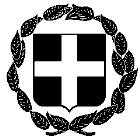 ΕΠΕΙΓΟΥΣΑ ΑΝΑΚΟΙΝΩΣΗΕΛΛΗΝΙΚΗ ΔΗΜΟΚΡΑΤΙΑ  Αθήνα, 1η Ιουλίου 2021ΥΠΟΥΡΓΕΙΟ ΔΙΚΑΙΟΣΥΝΗΣΣΥΝΤΟΝΙΣΤΙΚΗ ΕΠΙΤΡΟΠΗ ΣΥΜΒΟΛΑΙΟΓΡΑΦΙΚΩΝΣΥΛΛΟΓΩΝ ΕΛΛΑΔΟΣ-----------  Αριθμ. πρωτ. 285Ταχ.Δ/νση    : Γ. Γενναδίου 4 - Τ.Κ.106 78, ΑθήναΤηλέφωνα    : 210-3307450,60,70,80,90FAX               : 210-3848335E-mail           : notaries@notariat.grΠληροφορίες    : Γεώργιος ΡούσκαςΠρος Όλους τους συμβολαιογράφους της χώρας